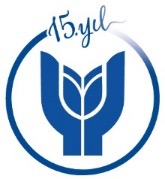 T.C.YAŞAR ÜNİVERSİTESİ REKTÖRLÜĞÜİşletme Fakültesiİşletme BölümüBUSN 4477 Project Design in Business Proje Değerlendirme FormuÖğrencinin Adı, Soyadı:								TOPLAM: _________________DEĞERLENDİRME NOTLARI: ÖĞRETİM GÖREVLİSİ ADI SOYADI: 					İMZA:DEĞERLENDİRME KRİTERLERİ TAM PUANÖĞRENCİNİN PUANIProje Öneri Raporu15Proje Öneri Sunumu15Poster Sunumu20Dönem Ortası Proje Raporu 20Akran Değerlendirmesi5Final Sınavı15Danışman Değerlendirmesi10